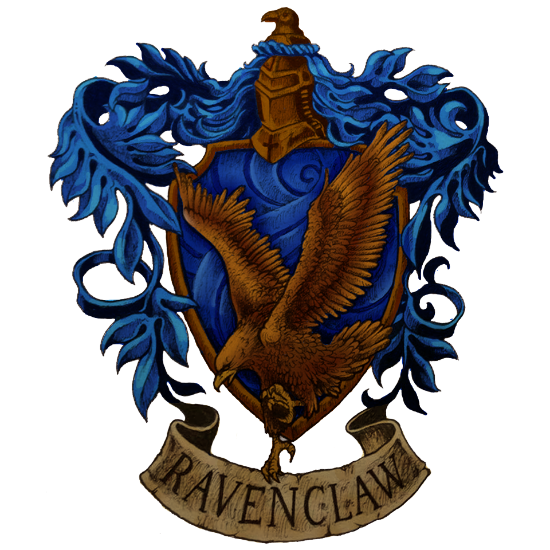 CertificateOf AchievementIn Magical course of hogwarts NameDate__________________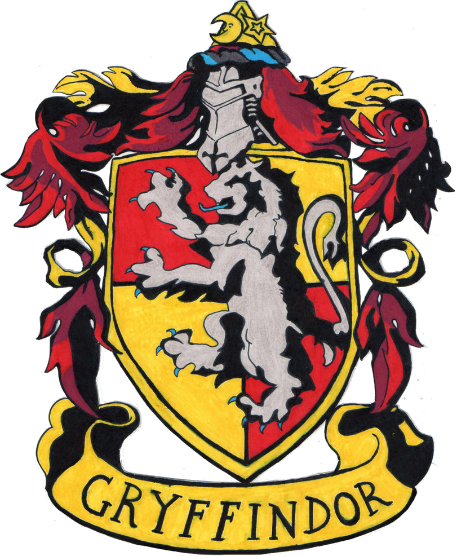 CertificateOf AchievementIn Magical course of hogwarts NameDate__________________